	FICHA DE MATRICULA / Curso 2023-24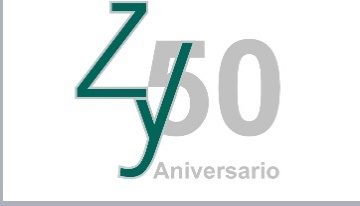 Fecha de inscripción: Rellene estos campos, sólo si no es socio de ZayasMÉTODO DE PAGO (consulte los precios en la web) (*) Beneficiario: Zayas Club.  / Observaciones: Nombre y apellidos + Nº del curso que abona. Ej: Pablo Martínez García Curso 1 y 18 Deseo recibir información de las actividades de Zayas Asociación Cultural por e-mail o Whatsapp. Autorizo a Zayas Asociación Cultural al uso de mis imágenes captadas en las actividades organizadas por esta entidad con la finalidad de ser publicadas en su web y RR.SS.ENVIAR FORMULARIO Y JUSTIFICANTE DE TRANSFERENCIA (si se ha elegido ese pago) POR EMAIL zayas@zayas.net o WHATSAPPP: +34 608 520 445NombreApellidosDNISOCIO:  SOCIO:  Teléfono móvilTeléfono fijoTeléfono fijo e-mailRR.SS.DomicilioCURSOSModalidadTipo de pago TRANSFERENCIA A CUENTA ZAYAS (*)ES5021006318111300344792 ABONO EN MI CUENTA (sólo socios) PAGO CON TARJETARecibirá un Whatsapp con el enlace para el pago